Debate: Eficacia de las actividades de prevención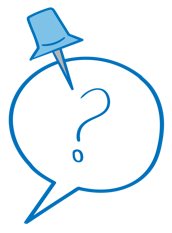 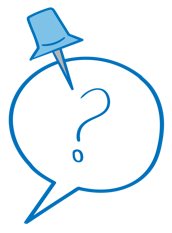 Duración prevista: 10 minutosObjetivo: reflexionar sobre la eficacia de las actividades de prevención de la VGInvite a las personas participantes a reflexionar sobre las siguientes preguntas en sesión plenaria.¿Qué hace que las actividades de prevención sean eficaces?¿Cómo monitorea las actividades de prevención de la VG en su operación/organización?¿Cuáles son los retos?Consideraciones básicas:Recordar conceptos, principios y enfoques clave: apegarse a los principios sobre VG, garantizar la participación y el compromiso de las mujeres, las niñas y otros grupos en riesgo, trabajar en el modelo ecológico, trabajar con organizaciones dirigidas por mujeres y organizaciones lideradas por personas refugiadas.Garantizar el anclaje de las actividades de prevención de la VG a una Teoría del Cambio sólida, basada en un Análisis de género y poder.En caso de pregunta: El monitoreo se refiere al proceso sistemático y continuo de recopilación, análisis y utilización de información para seguir los avances de un programa hacia la consecución de sus objetivos y el uso de los fondos asignados.En caso de pregunta: La evaluación se refiere a la valoración sistemática y objetiva de un proyecto, programa o política en curso o finalizado, de su diseño, implementación y resultados. Se trata de determinar la pertinencia y el cumplimiento de los objetivos, la eficiencia, la eficacia, el impacto y la sostenibilidad.Definiciones extraídas y simplificadas de ACNUR/CARE, FRAME Toolkit:Framework for Assessing, Monitoring and Evaluating the environment in refugee-related operations, 2009 (https://www.unhcr.org/protection/environment/4a97d1039/frame-toolkit-framework-assessing-monitoring-evaluating-environment-refugee.html). 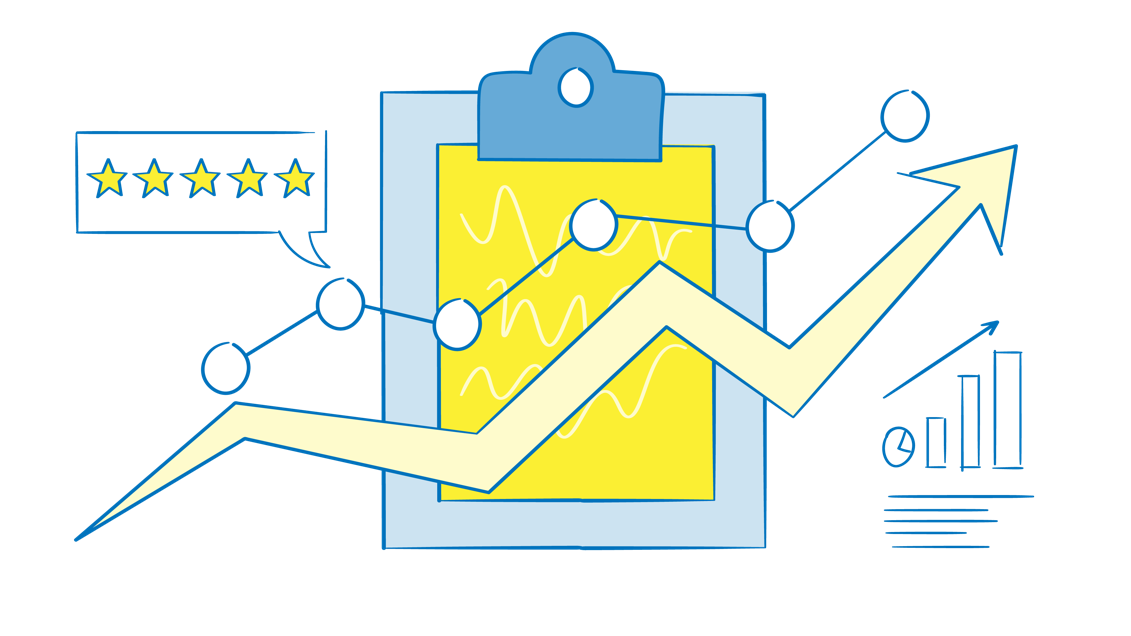 